Priloga 10: Območja pojavljanja medveda in volka1. Območja pojavljanja medveda in volka – izvajanje zahteve KRA_OGRM_ Varovanje črede z visokimi premičnimi varovalnimi elektromrežami v okviru operacije Reja domačih živali na območju pojavljanja velikih zveri (MV1)2. Območja pojavljanja medveda in volka – izvajanje zahtev KRA_VARPA: Varovanje črede ob prisotnosti pastirja in KRA_VARPP: Varovanje črede s pastirskimi psi v okviru operacije Reja domačih živali na območju pojavljanja velikih zveri (MV2)OBČINAOBČINAKATASTRSKA OBČINAKATASTRSKA OBČINAKATASTRSKA OBČINAŠIFRAIMEŠIFRAIMEVKLJUČENOST1AJDOVŠČINA2379BUDANJEDEL2373COLCELA2384ČRNIČEDEL2370DOL-OTLICACELA2385GOJAČEDEL2388KAMNJEDEL2371KOVKCELA2372KRIŽNA GORACELA2381LOKAVECDEL2375PODKRAJCELA2389SKRILJECELA2382STOMAŽCELA2380ŠTURJEDEL2391VIPAVSKI KRIŽDEL2376VIŠNJECELA2374VODICECELA2383VRTOVINDEL3BLED2194BOHINJSKA BELACELA2193SELO PRI BLEDUCELA150BLOKE1689BENETECELA1671GRADIŠKOCELA1667HITENOCELA1691HUDI VRHCELA1685KRAJIČCELA1692METULJECELA1683NOVA VASCELA1674RADLEKCELA1694RAVNE PRI TOPOLUCELA1672RAVNIKCELA1688RUNARSKOCELA1686STRMCACELA1690STUDENECCELA1682STUDENOCELA1693TOPOLCELA1673VELIKE BLOKECELA1687VELIKI VRHCELA1684VOLČJECELA1668ZALESCELA4BOHINJ2200BOHINJSKA BISTRICACELA2196BOHINJSKA ČEŠNJICACELA2197BOHINJSKA SREDNJA VASCELA2195GORJUŠECELA2202NEMŠKI ROVTCELA2201NOMENJCELA2199SAVICACELA2198STUDORCELA5BOROVNICA2005BREGDEL2006ZABOČEVODEL6BOVEC2207BOVECCELA2211ČEZSOČACELA2208KORITNICACELA2206LOG POD MANGARTOMCELA2209SOČA DESNACELA2210SOČA LEVACELA2213SRPENICACELA2205STRMECCELA2204TRENTA DESNACELA2203TRENTA LEVACELA2212ŽAGACELA8BREZOVICA1703JEZERODEL1704KAMNIKDEL1705PRESERJEDEL1652RAKITNACELA9BREŽICE1303BUŠEČA VASCELA1307CERINADEL1302CERKLJECELA1306ČATEŽDEL1305GLOBOČICECELA1309KORITNOCELA1301KRŠKA VASDEL1310NOVA VASCELA1304STOJANSKI VRHCELA1308VELIKA DOLINADEL12CERKLJE NA GORENJSKEM2079ŠENTURŠKA GORACELA13CERKNICA1661BEGUNJE PRI CERKNICICELA1658BEZULJAKCELA1681BLOČICECELA1663CAJNARJECELA1676CERKNICACELA1677DOLENJA VASCELA2710GLAŽUTACELA1633GORENJE JEZEROCELA1675GRAHOVOCELA1665JERŠIČECELA1657KOŽLJEKCELA1655KRANJČECELA1669KREMENCACELA1679LIPSENJCELA1653OSREDEKCELA1656OTAVECELA1632OTOK ICELA1678OTOK IICELA1659RAKEKCELA2700RAKOV ŠKOCJANCELA1666RAVNE PRI ŽILCAHCELA1662SELŠČEKCELA1664ŠTRUKLJEVA VASCELA1670ULAKACELA1660UNECCELA1680ŽEROVNICACELA1654ŽILCECELA14CERKNO2337BUKOVOCELA2344CERKNOCELA2341DOLENJI NOVAKICELA2342GORENJI NOVAKICELA2339GORJECELA2338JESENICACELA2340LABINJECELA2346OREHEKCELA2350OTALEŽCELA2343PLANINACELA2347POLICECELA2348REKA - RAVNECELA2349ŠEBRELJECELA2345ZAKRIŽCELA16ČRNA NA KOROŠKEM905BISTRACELA906ČRNACELA904KOPRIVNACELA907LUDRANSKI VRHCELA902PODPECACELA903TOPLACELA17ČRNOMELJ1552ADLEŠIČICELA1545BEDENJCELA1551BELČJI VRHCELA1553BOJANCICELA1537BUKOVA GORACELA1547BUTORAJCELA2676CERKVIŠČECELA1535ČRNOMELJCELA1561DAMELJCELA1540DOBLIČECELA1538DOLENJA PODGORACELA1550DRAGATUŠCELA1548GOLEKCELA1544GRIBLJECELA1554HRAST PRI VINICICELA1541LOKACELA1565MARINDOLCELA1539MAVRLENCELA1555NOVA LIPACELA1534PETROVA VASCELA1564PRELOKACELA1559RADENCICELA1560SINJI VRHCELA1558SODEVCICELA1556STARA LIPACELA1557STARI TRG OB KOLPICELA1536TALČJI VRHCELA1549TANČA GORACELA1546TRIBUČECELA1562UČAKOVCICELA1563VINICACELA2675VRANOVIČICELA1542ZASTAVACELA1566ŽUNIČICELA19DIVAČA2464BARKACELA2461DANECELA2452DIVAČACELA2441DOLENJA VASCELA2451DOLNJE LEŽEČECELA2450FAMLJECELA2444GABRČECELA2448GORNJE VREMECELA2468KOZJANECELA2446LAŽECELA2466MISLIČECELA2460NAKLOCELA2462PODGRADCELA2445POTOČECELA2443SENADOLECELA2447SENOŽEČECELA2463ŠKOFLJECELA2465VAREJECELA2467VATOVLJECELA2449VREMSKI BRITOFCELA20DOBREPOLJE1796CESTACELA1801KOMPOLJECELA1800PODGORACELA1568PODTABORCELA1567POTISKAVECCELA1799VIDEM DOBREPOLJECELA1798ZAGORICACELA1797ZDENSKA VASCELA22DOL PRI LJUBLJANI1764KRIŽEVSKA VASCELA1769LAZECELA1768SENOŽETICELA157DOLENJSKE TOPLICE1446GORENJE POLJECELA1497PODSTENICECELA1496PODTURNCELA1498POLJANECELA1499STARE ŽAGECELA1495TOPLICECELA27GORENJA VAS-POLJANE2039GORENJA RAVANDEL2049HOTAVLJEDEL2053JAVORJEV DOLCELA2052LANIŠECELA2050LESKOVICACELA2051PODJELOVO BRDOCELA2037PODVRHDEL2055STARA OSELICACELA2056TREBIJADEL207GORJE2185SPODNJE GORJECELA2186VIŠELNICA ICELA2187ZGORNJE GORJECELA30GORNJI GRAD941BOČNACELA930FLORJAN PRI GORNJEM GRADUCELA942GORNJI GRADCELA929LENART PRI GORNJEM GRADUCELA943ŠMIKLAVŽCELA944TIROSEKCELA32GROSUPLJE1780BLEČJI VRHCELA2642GROSUPLJECELA1783GROSUPLJE - NASELJECELA1793ILOVA GORACELA1792LUČECELA1787MALI VRHCELA1781POLICACELA1789PONOVA VASCELA1794RAČNACELA1785SELACELA1790SLIVNICACELA1782STARA VASCELA1784STRANSKA VASCELA1786ŠMARJECELA1795VELIKE LIPLJENECELA1788VINOCELA1791ŽALNACELA35HRPELJE-KOZINA2562ARTVIŽECELA2561BREZOVICACELA2555DRAGACELA2582GOLACCELA2575GRADIŠČECELA2553GROČANACELA2572HOTIČNACELA2560HRPELJECELA2569JAVORJECELA2571KOVČICECELA2574MARKOVŠČINACELA2559MATERIJACELA2576OBROVCELA2557OCIZLACELA2581POLJANECELA2558PREŠNICACELA2570RITOMEČECELA2554RODIKCELA2573SLIVJECELA2563TATRECELA36IDRIJA2356ČEKOVNIKCELA2365ČRNI VRHCELA2361DOLECELA2364GODOVIČCELA2354GORENJA KANOMLJACELA2357IDRIJA - MESTOCELA2351IDRIJSKE KRNICECELA2363IDRIJSKI LOGCELA2369JAVORNIKCELA2362JELIČNI VRHCELA2367KANJI DOLCELA2359LEDINECELA2368LOMECELA2358SPODNJA IDRIJACELA2352SPODNJA KANOMLJACELA2353SREDNJA KANOMLJACELA2355VOJSKOCELA2696VOJŠČICACELA2360VRSNIK ICELA2366ZADLOGCELA37IG1699DOBRAVICACELA1708GOLOCELA1700IGDEL1701IŠKA LOKADEL1707IŠKA VASCELA1702TOMIŠELJDEL1706VRBLJENECELA1712ZAPOTOKCELA38ILIRSKA BISTRICA2509BAČCELA2532BRCECELA2521ČELJECELA2530DOBROPOLJECELA2550DOLENJECELA2541DOLNJI ZEMONCELA2566GABERKCELA2542GORNJI ZEMONCELA2535HARIJECELA2577HRUŠICACELA2567HUJECELA2525ILIRSKA BISTRICACELA2543JABLANICACELA2518JANEŽEVO BRDOCELA2527JASENCELA2549JELŠANECELA2516KILOVČECELA2511KNEŽAKCELA2510KORITNICECELA2528KOSEZECELA2540MALA BUKOVICACELA2568MALE LOČECELA2514MEREČECELA2548NOVOKRAČINECELA2519OSTROŽNO BRDOCELA2537PAVLICACELA2578PODBEŽECELA2579PODGRADCELA2545PODGRAJECELA2513PODSTENJECELA2565PREGARJECELA2520PRELOŽECELA2517PREMCELA2580RAČICECELA2515RATEČEVO BRDOCELA2564RJAVČECELA2536SABONJECELA2522SMRJECELA2508SNEŽNIKCELA2552STARODCELA2538STUDENA GORACELA2547SUŠAKCELA2512ŠEMBIJECELA2534TOMINJECELA2523TOPOLCCELA2524TRNOVOCELA2544TRPČANECELA2539VELIKA BUKOVICACELA2551VELIKO BRDOCELA2526VRBOVOCELA2546ZABIČECELA2533ZAJELŠJECELA2529ZAREČICACELA2531ZAREČJECELA39IVANČNA GORICA1830AMBRUSCELA1805BUKOVICACELA1804ČEŠNJICECELA1812DEDNI DOLCELA1823DOBCELA1811DOBRAVACELA1815DRAGACELA1820GORENJA VASCELA1816HUDOCELA1814KRIŠKA VASCELA1827KRKACELA1802LESKOVECCELA1808MALE DOLECELA1803METNAJCELA1822MULJAVACELA1818PODBORŠTCELA1828PODBUKOVJECELA1817RADOHOVA VASCELA1806SOBRAČECELA1810STIČNACELA1826SUŠICACELA1809ŠENTVIDCELA1807TEMENICACELA1824VALIČNA VASCELA1819VELIKE PECECELA1829VELIKO GLOBOKOCELA1813VIŠNJA GORACELA1831VIŠNJECELA1821VRHECELA1825ZAGRADECCELA41JESENICE2172HRUŠICACELA2177JAVORNIŠKI ROVTCELA2178KOROŠKA BELACELA2174PLANINACELA2173PLAVŠKI ROVTCELA2179POTOKICELA2637PRIHODICELA163JEZERSKO2077SPODNJE JEZERSKOCELA2076ZGORNJE JEZERSKOCELA43KAMNIK1892BISTRIČICACELA1890ČRNACELA2668GOJŠKA PLANINACELA1920HRIBICELA1915HRUŠEVKACELA1923MOTNIKCELA1918PŠAJNOVICACELA2691RAKITOVECCELA1917ŠMARTNO V TUHINJUCELA1921ŠPITALIČCELA1922ZGORNJI MOTNIKCELA1919ZGORNJI TUHINJCELA1891ŽUPANJE NJIVECELA44KANAL2266AJBACELA2263AVČECELA2267BODREŽCELA2276DESKLECELA2264DOBLARCELA2262KAL NAD KANALOMCELA2269KANALCELA2270MORSKOCELA2265ROČINJCELA2268VRH KANALSKICELA46KOBARID2218BORJANACELA2214BREGINJCELA2225DREŽNICACELA2229IDRSKOCELA2223KOBARIDCELA2219KREDCELA2228LADRACELA2230LIVEKCELA2216LOGJECELA2215ROBIDIŠČECELA2217SEDLOCELA2227SMASTCELA2220STARO SELOCELA2221SUŽIDCELA2222SVINOCELA2224TRNOVOCELA2226VRSNOCELA48KOČEVJE1589BOROVECCELA1596BREZJECELA1608BRIGACELA1601ČEPLJECELA1593ČRNI POTOKCELA1603DOLCELA1583GOTENICACELA1598HRIBCELA1600KNEŽJA LIPACELA1574KOBLARJICELA1582KOČECELA1577KOČEVJECELA1590KOČEVSKA REKACELA1597KOPRIVNIKCELA1595KUMROVA VASCELA1581LIVOLDCELA1576MAHOVNIKCELA1573MALA GORACELA1594MOZELJCELA1599NEMŠKA LOKACELA1591NOVI LAZICELA1580ONEKCELA1569POLOMCELA1602PREDGRADCELA1579RAJHENAVCELA1605RAJNDOLCELA1572ROGCELA1571SMUKACELA1604SPODNJI LOGCELA1575STARA CERKEVCELA1570STARI LOGCELA1606ŠKRILJCELA1592ŠTALCERJICELA1578ŽELJNECELA50KOPER2599ČRNOTIČECELA2615LOKACELA2583PODGORJECELA2616PODPEČCELA2585RAKITOVECCELA2598SOCERBCELA2584ZAZIDCELA197KOSTANJEVICA NA KRKI1334ČRNEČA VASCELA1331KOSTANJEVICACELA1336OREHOVECCELA1335OŠTRCCELA165KOSTEL1609BANJA LOKACELA1611FARACELA1613KUŽELJCELA1612PIRČECELA1607SUHORCELA1610VRHCELA52KRANJ2127NEMILJEDEL53KRANJSKA GORA2171DOVJECELA2170GOZDCELA2169KRANJSKA GORACELA2168PODKORENCELA2167RATEČECELA2644VIŠELNICA IICELA54KRŠKO1320DRNOVODEL1333PLANINACELA1332PODBOČJECELA1327POVRŠJEDEL1325SENUŠEDEL1328SMEDNIKDEL1329VELIKI PODLOGDEL1330VELIKO MRAŠEVOCELA60LITIJA1835HOTIČCELA1834KONJCELA1836KRESNICECELA1837KRESNIŠKI VRHCELA1838LITIJACELA1845MORAVČECELA1840POLŠNIKCELA2656RIBČECELA1833SAVA PRI LITIJICELA1832VAČECELA61LJUBLJANA1777JAVORCELA1776LIPOGLAVCELA1774PODMOLNIKCELA1775SOSTROCELA1779TREBELJEVOCELA1778VOLAVLJECELA62LJUBNO923LJUBNOCELA913PRIMOŽ PRI LJUBNEMCELA931RADMIRJECELA924SAVINACELA914TERCELA64LOGATEC2016BLEKOVA VASDEL2017DOLENJI LOGATECDEL2015GORENJI LOGATECCELA2019GRČAREVECCELA2013HOTEDRŠICACELA2703HRUŠICACELA2018LAZECELA2693LOGDEL2011MEDVEDJE BRDOCELA2012NOVI SVETCELA2009PETKOVECDEL2014RAVNIKCELA2008ROVTEDEL2010ŽIBRŠECELA65LOŠKA DOLINA1650BABNA POLICACELA1651BABNO POLJECELA1634DANECELA1644IGA VASCELA2709JAVORJECELA1638KNEŽJA NJIVACELA1648KOZARIŠČECELA2705LESKOVA DOLINACELA1636LOŽCELA1647NADLESKCELA1635PODCERKEVCELA1643POLJANECELA1646PUDOBCELA1637STARI TRG PRI LOŽUCELA1645VIŠEVEKCELA1649VRHCELA1639VRHNIKACELA66LOŠKI POTOK1584DRAGACELA1641HRIBCELA1640RETJECELA1585TRAVACELA1642TRAVNIKCELA67LUČE912KONJSKI VRHCELA925KRNICACELA926LUČECELA927PODVEŽACELA928PODVOLOVLJEKCELA911RADUHACELA68LUKOVICA1927BLAGOVICACELA1928ČEŠNJICECELA1929KORENOCELA1926ŠENTOŽBOLTCELA1924TROJANECELA1925UČAKCELA1930ŽIROVŠECELA73METLIKA1508BOJANJA VASCELA1512BOŽAKOVOCELA1505BUŠINJA VASCELA1517DOBRAVICECELA1502DOLECELA1511DRAŠIČICELA1507GRABROVECCELA1518GRADACCELA1504HRAST PRI JUGORJUCELA1543KRASINECCELA1506LOKVICACELA1515METLIKACELA1519PODZEMELJCELA1516PRIMOSTEKCELA1509RADOVICACELA1513RADOVIČICELA1514ROSALNICECELA1503SEKULIČICELA1510SLAMNA VASCELA170MIRNA PEČ1449GLOBODOLCELA1450GOLOBINJEKCELA1452HMELJČIČDEL1451MIRNA PEČDEL1453ZAGORICADEL77MORAVČE1953DRTIJACELA1950LIMBARSKA GORACELA1955MORAVČECELA1952PEČECELA1954VELIKA VASCELA1956VRHPOLJECELA1951ZGORNJE KOSEZECELA79MOZIRJE915RADEGUNDACELA916ŠMIHELCELA83NAZARJE940ŠMARTNO OB DRETICELA84NOVA GORICA2295BANJŠICECELA2294BATECELA2297ČEPOVANCELA2293GRGARCELA2302KROMBERKCELA2298LAZNACELA2308LOKECELA2296LOKOVECCELA2299LOKVECELA2312OSEKDEL2310OZELJANDEL2301RAVNICACELA2303SOLKANCELA2313ŠEMPASDEL2309ŠMIHELCELA2300TRNOVOCELA2311VITOVLJEDEL85NOVO MESTO1455BRŠLJINDEL1479BRUSNICECELA1489CEROVECCELA1458ČREŠNJICEDEL1454DALJNJI VRHCELA1500DOBINDOLCELA1478GABRJECELA1485GOTNA VASCELA1488HRUŠICACELA1483KANDIJACELA1491LAKOVNICECELA1456NOVO MESTOCELA1480POTOV VRHCELA1482RAGOVOCELA1481SMOLENJA VASCELA1486STOPIČECELA1492STRANSKA VASCELA1460ŠENTPETERDEL1484ŠMIHEL PRI NOVEM MESTUCELA1490TEŽKA VODACELA1493VELIKI PODLJUBENCELA1501VINJA VASCELA1487ZAJČJI VRHCELA1457ŽDINJA VASDEL88OSILNICA1588BOSLJIVA LOKACELA1587OSILNICACELA1586ŽURGECELA91PIVKA2505JURIŠČECELA2704JURJEVA DOLINACELA2499KALCELA2494KOŠANACELA2497NADANJE SELOCELA2498NARINCELA2506PALČJECELA2503PARJECELA2501PETELINJECELA2502RADOHOVA VASCELA2500SELCECELA2496STARA SUŠICACELA2495SUHORJECELA2507TRNJECELA2493VOLČECELA2504ZAGORJECELA94POSTOJNA2474BUKOVJECELA2469DOLENJA PLANINACELA2470GORENJA PLANINACELA2478HRAŠČECELA2480HRENOVICECELA2484HRUŠEVJECELA2471KAČJA VASCELA2476LANDOLCELA2491MATENJA VASCELA2486OREHEKCELA2490POSTOJNACELA2487RAKITNIKCELA2485RAKULIKCELA2483RAZDRTOCELA2492SLAVINACELA2489STARA VASCELA2482STRANECELA2472STRMICACELA2479STUDENECCELA2473STUDENOCELA2475ŠMIHEL POD NANOSOMCELA2481VELIKA BRDACELA2477ZAGONCELA2488ZALOGCELA95PREDDVOR2078KOKRACELA102RADOVLJICA2151BEGUNJECELA2164LANCOVODEL209REČICA OB SAVINJI933HOMECCELA922POLJANECELA932ŠENTJANŽCELA104RIBNICA1628DANECELA1629DOLENJA VASCELA1624GORENJA VASCELA1626GORIČA VASCELA1631GRČARICECELA1623JURJEVICACELA1615PODPOLJANECELA1627PRIGORICACELA1630RAKITNICACELA1625RIBNICACELA1614SLEMENACELA1617SUŠJECELA1616VELIKE POLJANECELA109SEMIČ1530BLATNIKCELA1528BREZJE PRI VINJEM VRHUCELA1525ČREŠNJEVECCELA1521ČRMOŠNJICECELA1531GOLOBINJEKCELA1533KLEČCELA1529KOTCELA1532PLANINACELA1522PRIBIŠJECELA1527SEMIČCELA1524SODJI VRHCELA1520ŠTALECELA1523ŠTREKLJEVECCELA1526VINJI VRHCELA111SEŽANA2458BAZOVICACELA2439GRIŽEDEL2457GROPADACELA2438KAZLJEDEL2459LOKEVCELA2454MERČECELA2453POVIRCELA2455SEŽANADEL2442ŠTORJEDEL2456TREBČECELA2440VELIKO POLJEDEL179SODRAŽICA1621GORACELA1619SODRAŽICACELA1618VINICECELA1622ZAMOSTECCELA1620ŽIMARICECELA180SOLČAVA909LOGARSKA DOLINACELA910SOLČAVACELA203STRAŽA1447GORENJA STRAŽACELA1494JURKA VASCELA1448PREČNACELA119ŠENTJERNEJ1475GORENJA OREHOVICACELA1473GRADIŠČECELA1471MRŠEČA VASDEL1472OSTROGCELA1474POLHOVICACELA1476ŠENTJERNEJCELA1477VRHPOLJECELA121ŠKOCJAN1394BUČKADEL1470DOBRAVADEL1469TOMAŽJA VASDEL122ŠKOFJA LOKA2069LENARTDEL123ŠKOFLJICA2684DRENIKCELA1710GRADIŠČECELA1697LANIŠČECELA1698PIJAVA GORICACELA1709ŽELIMLJECELA206ŠMARJEŠKE TOPLICE1468BELA CERKEVDEL1467DRUŽINSKA VASDEL194ŠMARTNO PRI LITIJI2654GOZD REKACELA1851GRADIŠČECELA1839JABLANICACELA1850JEŽNI VRHCELA1846LIBERGACELA1852POLJANECELA2655RAČICACELA1847ŠMARTNOCELA1848ŠTANGACELA1849VINTARJEVECCELA126ŠOŠTANJ945BELE VODECELA128TOLMIN2698BUKOVSKI VRHCELA2235ČADRGCELA2252ČIGINJCELA2233DOLJECELA2261GORENJA TREBUŠACELA2244GRAHOVOCELA2256IDRIJA PRI BAČICELA2231KAMNOCELA2697KANALSKI LOMCELA2239KNEŽACELA2251KOZARŠČECELA2237LJUBINJCELA2255LOMCELA2250MODREJCECELA2246MOST NA SOČICELA2243OBLOKECELA2258PEČINECELA2242PODBRDOCELA2238PODMELECCELA2247POLJUBINJCELA2245PONIKVECELA2260PRAPETNO BRDOCELA2240RUTCELA2253RUTECELA2254SELACELA2257SLAPCELA2241STRŽIŠČECELA2259ŠENTVIŠKA GORACELA2248TOLMINCELA2699UTRECELA2232VOLARJECELA2249VOLČECELA2234ZATOLMINCELA2236ŽABČECELA130TREBNJE1420ČEŠNJEVEKDEL1431DOBRNIČCELA1404DOLGA NJIVACELA1430KNEŽJA VASCELA1432KORITACELA1418LUKOVEKDEL1419PONIKVEDEL1426PRAPREČECELA1433SELA PRI ŠUMBERKUCELA1429STEHANJA VASCELA1424ŠTEFANDEL1422TREBNJEDEL1425VELIKA LOKADEL1427VELIKI GABERCELA1423VRHTREBNJECELA1428ZAGORICACELA131TRŽIČ2142LOM POD STORŽIČEMCELA2141PODLJUBELJCELA134VELIKE LAŠČE1718DVORSKA VASCELA1713KRVAVA PEČCELA1719LUŽARJICELA1715OSOLNIKCELA1714SELO PRI ROBUCELA1711TURJAKCELA1716ULAKACELA1717VELIKE LAŠČECELA136VIPAVA2407LOZICECELA2406NANOSCELA2405PODNANOSDEL2377SANABORCELA2401VIPAVADEL2378VRHPOLJEDEL140VRHNIKA2004BOROVNICADEL2003VERDDEL2002VRHNIKADEL142ZAGORJE OB SAVI1873HRASTNIK PRI TROJANAHCELA2649IZLAKECELA1881KANDRŠECELA1880KOLOVRATCELA1883ŠEMNIKCELA1887ŠENTLAMBERTCELA1882ZABAVACELA146ŽELEZNIKI2073DANJECELA2075DAVČACELA2060DRAŽGOŠEDEL2063KALIŠEDEL2070MARTINJ VRHDEL2061PODLONKCELA2074SORICACELA2062STUDENODEL2072ZALI LOGCELA2071ŽELEZNIKIDEL147ŽIRI2054KOPRIVNIKCELA2020LEDINICACELA2024VRSNIK IICELA2023ŽIRIDEL192ŽIROVNICA2182DOSLOVČECELA2181ZABREZNICACELA2180ŽIROVNICACELA193ŽUŽEMBERK1444AJDOVECCELA1445BREZOVA REBERCELA1443DVORCELA1434GORNJI KRIŽCELA1439HINJECELA1435REBERCELA1440SELA PRI HINJAHCELA1442STAVČA VASCELA1437ŠMIHEL PRI ŽUŽEMBERKUCELA1441VELIKO LIPJECELA1436ŽUŽEMBERKCELA1438ŽVIRČECELA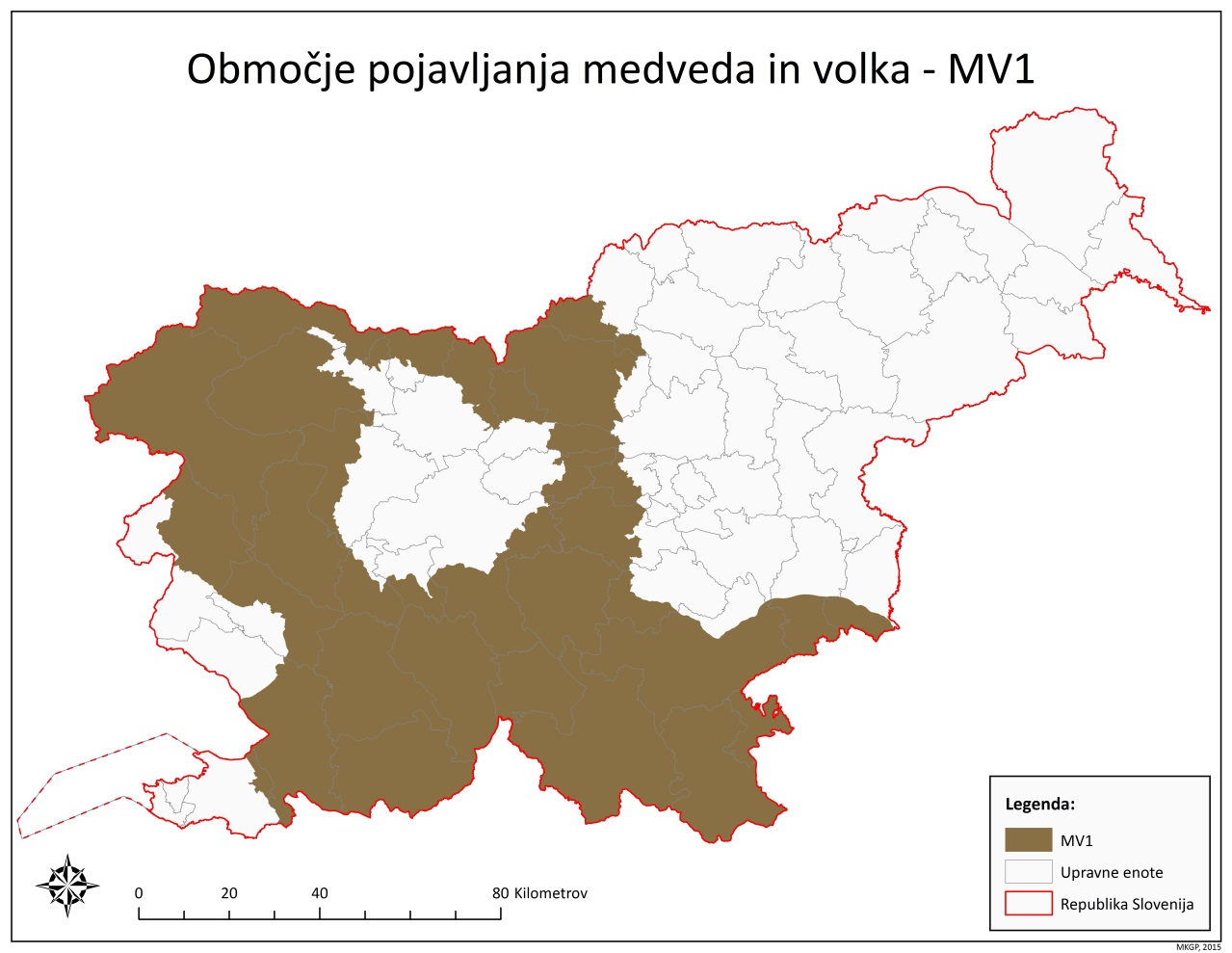 Karta 1: Območje pojavljanja medveda in volka – MV1OBČINAOBČINAKATASTRSKA OBČINAKATASTRSKA OBČINAKATASTRSKA OBČINAŠIFRAIMEŠIFRAIMEVKLJUČENOST1AJDOVŠČINA2381LOKAVECDEL2391VIPAVSKI KRIŽDEL2379BUDANJEDEL2380ŠTURJEDEL2383VRTOVINDEL2384ČRNIČEDEL2385GOJAČEDEL2388KAMNJEDEL2370DOL-OTLICACELA2371KOVKCELA2372KRIŽNA GORACELA2373COLCELA2374VODICECELA2375PODKRAJCELA2376VIŠNJECELA2382STOMAŽCELA2389SKRILJECELA150BLOKE1667HITENOCELA1668ZALESCELA1671GRADIŠKOCELA1672RAVNIKCELA1673VELIKE BLOKECELA1674RADLEKCELA1682STUDENOCELA1683NOVA VASCELA1684VOLČJECELA1685KRAJIČCELA1686STRMCACELA1687VELIKI VRHCELA1688RUNARSKOCELA1689BENETECELA1690STUDENECCELA1691HUDI VRHCELA1692METULJECELA1693TOPOLCELA1694RAVNE PRI TOPOLUCELA5BOROVNICA2005BREGDEL2006ZABOČEVODEL8BREZOVICA1703JEZERODEL1705PRESERJEDEL1704KAMNIKDEL1652RAKITNACELA9BREŽICE1301KRŠKA VASDEL1306ČATEŽDEL1307CERINADEL1308VELIKA DOLINADEL1302CERKLJECELA1303BUŠEČA VASCELA1304STOJANSKI VRHCELA1305GLOBOČICECELA1309KORITNOCELA1310NOVA VASCELA13CERKNICA1632OTOK ICELA1633GORENJE JEZEROCELA1653OSREDEKCELA1654ŽILCECELA1655KRANJČECELA1656OTAVECELA1657KOŽLJEKCELA1658BEZULJAKCELA1659RAKEKCELA1660UNECCELA1661BEGUNJE PRI CERKNICICELA1662SELŠČEKCELA1663CAJNARJECELA1664ŠTRUKLJEVA VASCELA1665JERŠIČECELA1666RAVNE PRI ŽILCAHCELA1669KREMENCACELA1670ULAKACELA1675GRAHOVOCELA1676CERKNICACELA1677DOLENJA VASCELA1678OTOK IICELA1679LIPSENJCELA1680ŽEROVNICACELA1681BLOČICECELA2700RAKOV ŠKOCJANCELA2710GLAŽUTACELA14CERKNO2344CERKNOCELA2345ZAKRIŽCELA2346OREHEKCELA2347POLICECELA2348REKA - RAVNECELA2349ŠEBRELJECELA2350OTALEŽCELA17ČRNOMELJ1534PETROVA VASCELA1535ČRNOMELJCELA1536TALČJI VRHCELA1537BUKOVA GORACELA1538DOLENJA PODGORACELA1539MAVRLENCELA1540DOBLIČECELA1541LOKACELA1542ZASTAVACELA1544GRIBLJECELA1545BEDENJCELA1546TRIBUČECELA1547BUTORAJCELA1548GOLEKCELA1549TANČA GORACELA1550DRAGATUŠCELA1551BELČJI VRHCELA1552ADLEŠIČICELA1553BOJANCICELA1554HRAST PRI VINICICELA1555NOVA LIPACELA1556STARA LIPACELA1557STARI TRG OB KOLPICELA1558SODEVCICELA1559RADENCICELA1560SINJI VRHCELA1561DAMELJCELA1562UČAKOVCICELA1563VINICACELA1564PRELOKACELA1565MARINDOLCELA1566ŽUNIČICELA2675VRANOVIČICELA2676CERKVIŠČECELA19DIVAČA2441DOLENJA VASCELA2443SENADOLECELA2444GABRČECELA2445POTOČECELA2446LAŽECELA2447SENOŽEČECELA2448GORNJE VREMECELA2449VREMSKI BRITOFCELA2450FAMLJECELA2451DOLNJE LEŽEČECELA2452DIVAČACELA2460NAKLOCELA2461DANECELA2462PODGRADCELA2463ŠKOFLJECELA2464BARKACELA2465VAREJECELA2466MISLIČECELA2467VATOVLJECELA2468KOZJANECELA20DOBREPOLJE1567POTISKAVECCELA1568PODTABORCELA1796CESTACELA1797ZDENSKA VASCELA1798ZAGORICACELA1799VIDEM DOBREPOLJECELA1800PODGORACELA1801KOMPOLJECELA157DOLENJSKE TOPLICE1446GORENJE POLJECELA1495TOPLICECELA1496PODTURNCELA1497PODSTENICECELA1498POLJANECELA1499STARE ŽAGECELA27GORENJA VAS-POLJANE2052LANIŠECELA2053JAVORJEV DOLCELA32GROSUPLJE1781POLICADEL1782STARA VASDEL1783GROSUPLJE - NASELJEDEL1784STRANSKA VASDEL1785SELADEL1786ŠMARJEDEL2642GROSUPLJEDEL1787MALI VRHDEL1788VINOCELA1789PONOVA VASCELA1790SLIVNICACELA1791ŽALNACELA1792LUČECELA1793ILOVA GORACELA1794RAČNACELA1795VELIKE LIPLJENECELA35HRPELJE-KOZINA2553GROČANACELA2554RODIKCELA2555DRAGACELA2557OCIZLACELA2558PREŠNICACELA2559MATERIJACELA2560HRPELJECELA2561BREZOVICACELA2562ARTVIŽECELA2563TATRECELA2569JAVORJECELA2570RITOMEČECELA2571KOVČICECELA2572HOTIČNACELA2573SLIVJECELA2574MARKOVŠČINACELA2575GRADIŠČECELA2576OBROVCELA2581POLJANECELA2582GOLACCELA36IDRIJA2351IDRIJSKE KRNICECELA2352SPODNJA KANOMLJACELA2353SREDNJA KANOMLJACELA2354GORENJA KANOMLJACELA2355VOJSKOCELA2356ČEKOVNIKCELA2357IDRIJA - MESTOCELA2358SPODNJA IDRIJACELA2359LEDINECELA2360VRSNIK ICELA2361DOLECELA2362JELIČNI VRHCELA2363IDRIJSKI LOGCELA2364GODOVIČCELA2365ČRNI VRHCELA2366ZADLOGCELA2367KANJI DOLCELA2368LOMECELA2369JAVORNIKCELA2696VOJŠČICACELA37IG1700IGDEL1701IŠKA LOKADEL1702TOMIŠELJDEL1699DOBRAVICADEL1706VRBLJENECELA1707IŠKA VASCELA1708GOLOCELA1712ZAPOTOKCELA38ILIRSKA BISTRICA2508SNEŽNIKCELA2509BAČCELA2510KORITNICECELA2511KNEŽAKCELA2512ŠEMBIJECELA2513PODSTENJECELA2514MEREČECELA2515RATEČEVO BRDOCELA2516KILOVČECELA2517PREMCELA2518JANEŽEVO BRDOCELA2519OSTROŽNO BRDOCELA2520PRELOŽECELA2521ČELJECELA2522SMRJECELA2523TOPOLCCELA2524TRNOVOCELA2525ILIRSKA BISTRICACELA2526VRBOVOCELA2527JASENCELA2528KOSEZECELA2529ZAREČICACELA2530DOBROPOLJECELA2531ZAREČJECELA2532BRCECELA2533ZAJELŠJECELA2534TOMINJECELA2535HARIJECELA2536SABONJECELA2537PAVLICACELA2538STUDENA GORACELA2539VELIKA BUKOVICACELA2540MALA BUKOVICACELA2541DOLNJI ZEMONCELA2542GORNJI ZEMONCELA2543JABLANICACELA2544TRPČANECELA2545PODGRAJECELA2546ZABIČECELA2547SUŠAKCELA2548NOVOKRAČINECELA2549JELŠANECELA2550DOLENJECELA2551VELIKO BRDOCELA2552STARODCELA2564RJAVČECELA2565PREGARJECELA2566GABERKCELA2567HUJECELA2568MALE LOČECELA2577HRUŠICACELA2578PODBEŽECELA2579PODGRADCELA2580RAČICECELA39IVANČNA GORICA1812DEDNI DOLDEL1815DRAGADEL1816HUDODEL1818PODBORŠTDEL1819VELIKE PECEDEL1820GORENJA VASDEL1823DOBDEL1813VIŠNJA GORACELA1814KRIŠKA VASCELA1821VRHECELA1822MULJAVACELA1824VALIČNA VASCELA1825ZAGRADECCELA1826SUŠICACELA1827KRKACELA1828PODBUKOVJECELA1829VELIKO GLOBOKOCELA1830AMBRUSCELA1831VIŠNJECELA44KANAL2262KAL NAD KANALOMCELA2263AVČECELA2267BODREŽCELA2268VRH KANALSKICELA2269KANALCELA2270MORSKOCELA2276DESKLECELA48KOČEVJE1569POLOMCELA1570STARI LOGCELA1571SMUKACELA1572ROGCELA1573MALA GORACELA1574KOBLARJICELA1575STARA CERKEVCELA1576MAHOVNIKCELA1577KOČEVJECELA1578ŽELJNECELA1579RAJHENAVCELA1580ONEKCELA1581LIVOLDCELA1582KOČECELA1583GOTENICACELA1589BOROVECCELA1590KOČEVSKA REKACELA1591NOVI LAZICELA1592ŠTALCERJICELA1593ČRNI POTOKCELA1594MOZELJCELA1595KUMROVA VASCELA1596BREZJECELA1597KOPRIVNIKCELA1598HRIBCELA1599NEMŠKA LOKACELA1600KNEŽJA LIPACELA1601ČEPLJECELA1602PREDGRADCELA1603DOLCELA1604SPODNJI LOGCELA1605RAJNDOLCELA1606ŠKRILJCELA1608BRIGACELA50KOPER2583PODGORJECELA2584ZAZIDCELA2585RAKITOVECCELA2598SOCERBCELA2599ČRNOTIČECELA2615LOKACELA2616PODPEČCELA197KOSTANJEVICA NA KRKI1331KOSTANJEVICACELA1334ČRNEČA VASCELA1335OŠTRCCELA1336OREHOVECCELA165KOSTEL1607SUHORCELA1609BANJA LOKACELA1610VRHCELA1611FARACELA1612PIRČECELA1613KUŽELJCELA54KRŠKO1320DRNOVODEL1325SENUŠEDEL1327POVRŠJEDEL1328SMEDNIKDEL1329VELIKI PODLOGDEL1330VELIKO MRAŠEVOCELA1332PODBOČJECELA1333PLANINACELA64LOGATEC2016BLEKOVA VASDEL64LOGATEC2017DOLENJI LOGATECDEL2010ŽIBRŠECELA2011MEDVEDJE BRDOCELA2012NOVI SVETCELA2013HOTEDRŠICACELA2014RAVNIKCELA2015GORENJI LOGATECCELA2018LAZECELA2019GRČAREVECCELA2703HRUŠICACELA2009PETKOVECDEL2693LOGDEL2008ROVTEDEL65LOŠKA DOLINA1634DANECELA1635PODCERKEVCELA1636LOŽCELA1637STARI TRG PRI LOŽUCELA1638KNEŽJA NJIVACELA1639VRHNIKACELA1643POLJANECELA1644IGA VASCELA1645VIŠEVEKCELA1646PUDOBCELA1647NADLESKCELA1648KOZARIŠČECELA1649VRHCELA1650BABNA POLICACELA1651BABNO POLJECELA2705LESKOVA DOLINACELA2709JAVORJECELA66LOŠKI POTOK1584DRAGACELA1585TRAVACELA1640RETJECELA1641HRIBCELA1642TRAVNIKCELA73METLIKA1502DOLECELA1503SEKULIČICELA1504HRAST PRI JUGORJUCELA1505BUŠINJA VASCELA1506LOKVICACELA1507GRABROVECCELA1508BOJANJA VASCELA1509RADOVICACELA1510SLAMNA VASCELA1511DRAŠIČICELA1512BOŽAKOVOCELA1513RADOVIČICELA1514ROSALNICECELA1515METLIKACELA1516PRIMOSTEKCELA1517DOBRAVICECELA1518GRADACCELA1519PODZEMELJCELA1543KRASINECCELA170MIRNA PEČ1451MIRNA PEČDEL1452HMELJČIČDEL1453ZAGORICADEL1449GLOBODOLCELA1450GOLOBINJEKCELA84NOVA GORICA2311VITOVLJEDEL2312OSEKDEL2313ŠEMPASDEL2310OZELJANDEL2293GRGARCELA2294BATECELA2295BANJŠICECELA2296LOKOVECCELA2297ČEPOVANCELA2298LAZNACELA2299LOKVECELA2300TRNOVOCELA2301RAVNICACELA2302KROMBERKCELA2303SOLKANCELA2308LOKECELA2309ŠMIHELCELA85NOVO MESTO1455BRŠLJINDEL1457ŽDINJA VASDEL1458ČREŠNJICEDEL1460ŠENTPETERDEL1454DALJNJI VRHCELA1456NOVO MESTOCELA1478GABRJECELA1479BRUSNICECELA1480POTOV VRHCELA1481SMOLENJA VASCELA1482RAGOVOCELA1483KANDIJACELA1484ŠMIHEL PRI NOVEM MESTUCELA1485GOTNA VASCELA1486STOPIČECELA1487ZAJČJI VRHCELA1488HRUŠICACELA1489CEROVECCELA1490TEŽKA VODACELA1491LAKOVNICECELA1492STRANSKA VASCELA1493VELIKI PODLJUBENCELA1500DOBINDOLCELA1501VINJA VASCELA88OSILNICA1586ŽURGECELA1587OSILNICACELA1588BOSLJIVA LOKACELA91PIVKA2493VOLČECELA2494KOŠANACELA2495SUHORJECELA2496STARA SUŠICACELA2497NADANJE SELOCELA2498NARINCELA2499KALCELA2500SELCECELA2501PETELINJECELA2502RADOHOVA VASCELA2503PARJECELA2504ZAGORJECELA2505JURIŠČECELA2506PALČJECELA2507TRNJECELA2704JURJEVA DOLINACELA94POSTOJNA2469DOLENJA PLANINACELA2470GORENJA PLANINACELA2471KAČJA VASCELA2472STRMICACELA2473STUDENOCELA2474BUKOVJECELA2475ŠMIHEL POD NANOSOMCELA2476LANDOLCELA2477ZAGONCELA2478HRAŠČECELA2479STUDENECCELA2480HRENOVICECELA2481VELIKA BRDACELA2482STRANECELA2483RAZDRTOCELA2484HRUŠEVJECELA2485RAKULIKCELA2486OREHEKCELA2487RAKITNIKCELA2488ZALOGCELA2489STARA VASCELA2490POSTOJNACELA2491MATENJA VASCELA2492SLAVINACELA104RIBNICA1614SLEMENACELA1615PODPOLJANECELA1616VELIKE POLJANECELA1617SUŠJECELA1623JURJEVICACELA1624GORENJA VASCELA1625RIBNICACELA1626GORIČA VASCELA1627PRIGORICACELA1628DANECELA1629DOLENJA VASCELA1630RAKITNICACELA1631GRČARICECELA109SEMIČ1520ŠTALECELA1521ČRMOŠNJICECELA1522PRIBIŠJECELA1523ŠTREKLJEVECCELA1524SODJI VRHCELA1525ČREŠNJEVECCELA1526VINJI VRHCELA1527SEMIČCELA1528BREZJE PRI VINJEM VRHUCELA1529KOTCELA1530BLATNIKCELA1531GOLOBINJEKCELA1532PLANINACELA1533KLEČCELA111SEŽANA2455SEŽANADEL2442ŠTORJEDEL2438KAZLJEDEL2439GRIŽEDEL2440VELIKO POLJEDEL2453POVIRCELA2454MERČECELA2456TREBČECELA2457GROPADACELA2458BAZOVICACELA2459LOKEVCELA179SODRAŽICA1618VINICECELA1619SODRAŽICACELA1620ŽIMARICECELA1621GORACELA1622ZAMOSTECCELA203STRAŽA1447GORENJA STRAŽACELA1448PREČNACELA1494JURKA VASCELA119ŠENTJERNEJ1471MRŠEČA VASDEL1472OSTROGCELA1473GRADIŠČECELA1474POLHOVICACELA1475GORENJA OREHOVICACELA1476ŠENTJERNEJCELA1477VRHPOLJECELA121ŠKOCJAN1394BUČKADEL1469TOMAŽJA VASDEL1470DOBRAVADEL123ŠKOFLJICA1698PIJAVA GORICADEL1697LANIŠČEDEL1709ŽELIMLJECELA1710GRADIŠČECELA2684DRENIKCELA206ŠMARJEŠKE TOPLICE1467DRUŽINSKA VASDEL1468BELA CERKEVDEL128TOLMIN2245PONIKVECELA2255LOMCELA2256IDRIJA PRI BAČICELA2257SLAPCELA2258PEČINECELA2259ŠENTVIŠKA GORACELA2260PRAPETNO BRDOCELA2261GORENJA TREBUŠACELA2697KANALSKI LOMCELA2698BUKOVSKI VRHCELA2699UTRECELA130TREBNJE1418LUKOVEKDEL1419PONIKVEDEL1420ČEŠNJEVEKDEL1422TREBNJEDEL1424ŠTEFANDEL1425VELIKA LOKADEL1426PRAPREČEDEL1427VELIKI GABERDEL1428ZAGORICADEL1423VRHTREBNJECELA1429STEHANJA VASCELA1430KNEŽJA VASCELA1431DOBRNIČCELA1432KORITACELA1433SELA PRI ŠUMBERKUCELA134VELIKE LAŠČE1711TURJAKCELA1713KRVAVA PEČCELA1714SELO PRI ROBUCELA1715OSOLNIKCELA1716ULAKACELA1717VELIKE LAŠČECELA1718DVORSKA VASCELA1719LUŽARJICELA136VIPAVA2377SANABORCELA2406NANOSCELA2407LOZICECELA2401VIPAVADEL2405PODNANOSDEL2378VRHPOLJEDEL140VRHNIKA2002VRHNIKADEL2003VERDDEL2004BOROVNICADEL147ŽIRI2020LEDINICACELA2024VRSNIK IICELA2054KOPRIVNIKCELA2023ŽIRIDEL193ŽUŽEMBERK1434GORNJI KRIŽCELA1435REBERCELA1436ŽUŽEMBERKCELA1437ŠMIHEL PRI ŽUŽEMBERKUCELA1438ŽVIRČECELA1439HINJECELA1440SELA PRI HINJAHCELA1441VELIKO LIPJECELA1442STAVČA VASCELA1443DVORCELA1444AJDOVECCELA1445BREZOVA REBERCELA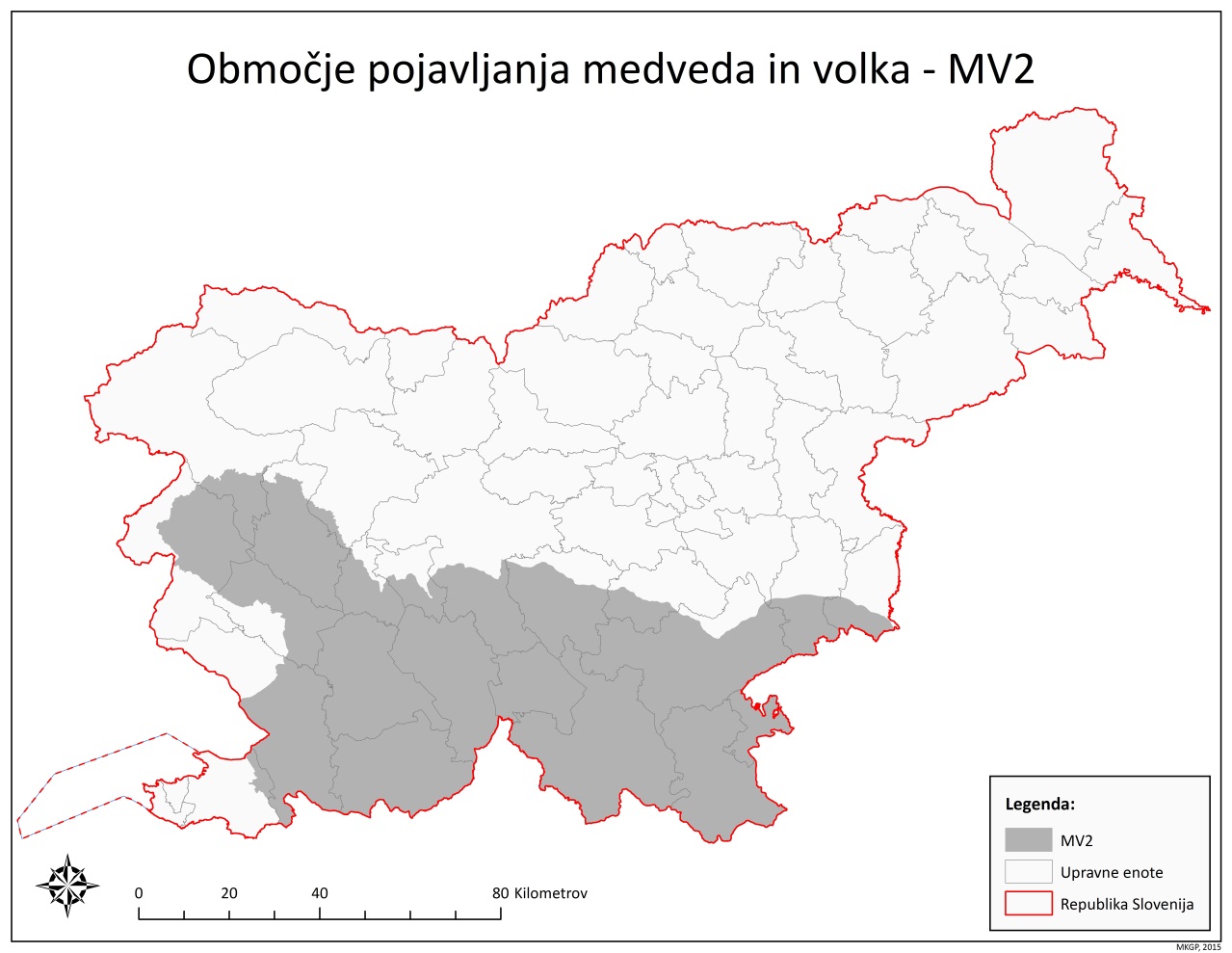 Karta 2: Območje pojavljanja medveda in volka – MV2